phan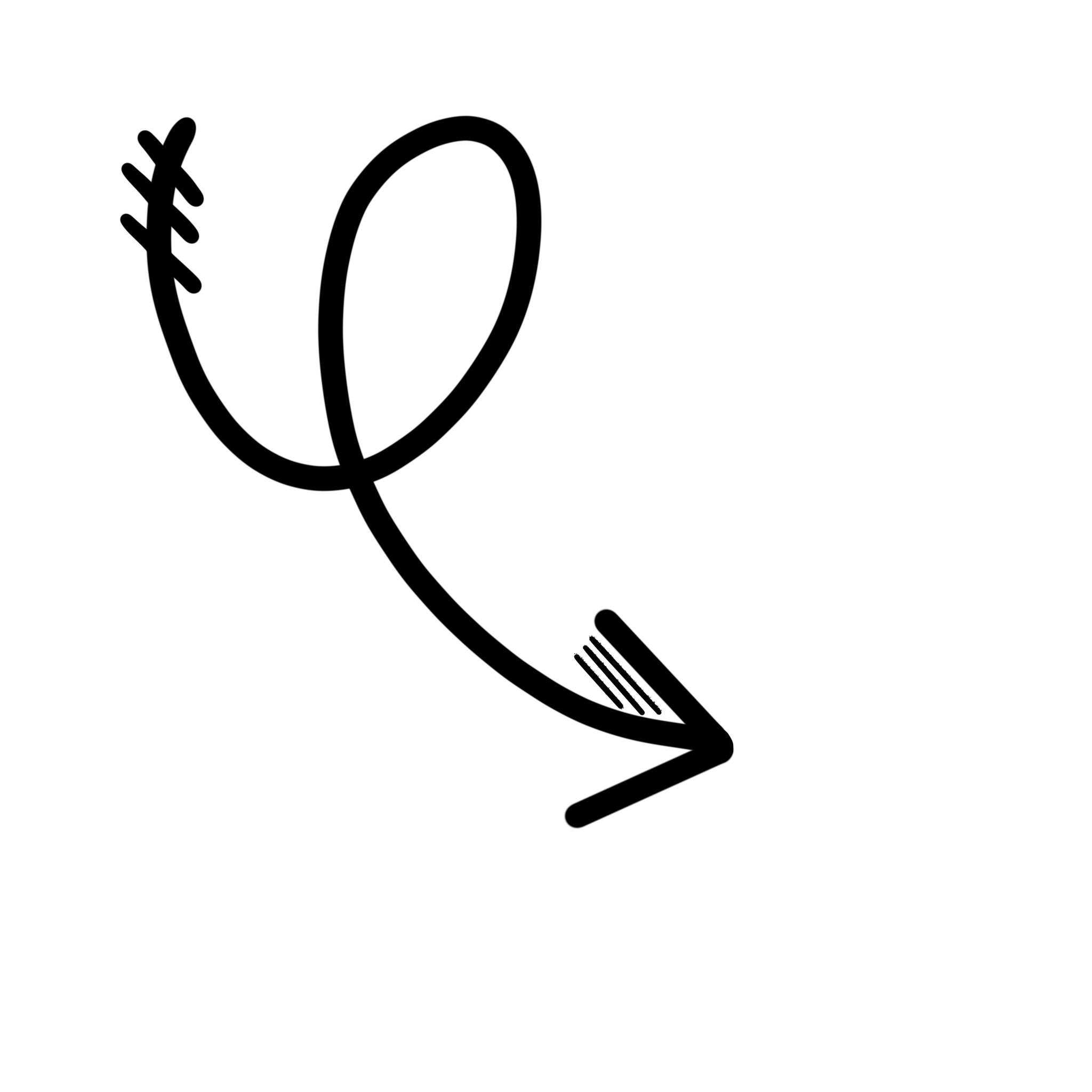 